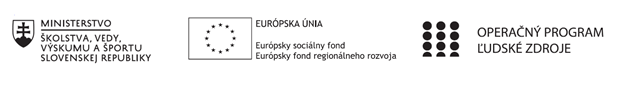 Štvrťročná správa o činnosti pedagogického zamestnanca pre štandardnú stupnicu jednotkových nákladov „hodinová sadzba učiteľa/učiteľov podľa kategórie škôl (ZŠ, SŠ) - počet hodín strávených vzdelávacími aktivitami („extra hodiny“)“ Operačný programOP Ľudské zdroje Prioritná os1 Vzdelávanie PrijímateľBanskobystrický samosprávny kraj - Stredná zdravotnícka škola LučenecNázov projektuModerné vzdelávanie pre prax 2Kód ITMS ŽoP 312011ACM22001Meno a priezvisko pedagogického zamestnancaMgr. Beáta MurínDruh školy SŠNázov a číslo rozpočtovej položky rozpočtu projektu4.6.1.štandardná stupnica jednotkových nákladov – extra hodinyObdobie vykonávanej činnosti01.10.2020 – 31.12.2020 Správa o činnosti:  Administratíva a zdravotnícka dokumentácia – druhý ročníkVýučba extra hodín z predmetu AZD prebieha v druhom ročníku. V každej triede sú žiaci rozdelení na dve skupiny, ktoré učia dvaja pedagógovia. Učiteľky vzájomne spolupracujú, keďže je trieda rozdelená. Extra hodiny boli tematicky prispôsobené obsahovému štandardu učiva AZD v danom ročníku a predstavujú nadstavbu a rozšírenie učiva. Tematické plány a obsah učiva je rovnaký v každej skupine.Od 12.10.2020 bola prezenčná výučba na základe protiepidemiologických opatrení nahradená dištančnou výučbou, v rámci ktorej bol vzdelávací proces realizovaný prostredníctvom videokomunikačnej platformy ZOOM. Napriek tomu naďalej výučba pokračovala podľa tematických plánov v systematizácii učiva a v explikácii nových tém.Zhodnotenie extra hodín: extra hodiny boli veľkým prínos skvalitnenia vzdelávania žiakov, umožnili prehĺbiť dané témy prostredníctvom didaktických prostriedkov (tlačivá...), IKT zručností. Žiaci získavali komplexnejšie a názornejšie nové poznatky. Zároveň pracovali individuálne. Na základe spätnej väzby od žiakov vyučovanie bolo zaujímavejšie a efektívnejšie s využitím internetu vo výučbe. Organizácia výučby vždy bola dopredu premyslená a viedla k aktivite, asertivite, tvorivosti a samostatnosti žiakov. Extra hodiny umožnili podporiť myslenie, spontánnosť žiakov. Na hodinách sa rozvíjala práca s informáciami a ich poznanie nevychádzalo len z výkladu učiteľky.  Október 2020: Všeobecné zhrnutie: Na základe tematických plánov si žiaci na extra hodinách prehlbovali čitateľskú a finančnú gramotnosť, pracovali individuálne. Vypracovávali zadania v škole od začiatku dištančného vzdelávania online formu. Pracovali s vypĺňaním tlačív s následnou kontrolou. Zaoberali sa jednotlivými druhmi úradných a osobných listov, so zásadami, ktoré je nutné dodržiavať pri písaní na základe čoho boli schopní samostatne vypracovať úradný list – reklamáciu. Žiaci riešili s učiteľom sformulovaný problém na základe svojich zistení, porozumení textu viedli diskusiu s učiteľom na hodine. Online formou cez ZOOM sa im priblížili písomnosti v oblasti nákupu a služieb a zároveň mali zdieľané konkrétne objednávky na tovar, faktúry k tovaru a dodacie listy. Online formou následne vypĺňali objednávky na tovar s následnou kontrolou. Využili aj prácu s pracovným listom. Žiakom sa úlohy páčili boli motivovaní. Žiaci si osvojovali vedomosti v oblasti objednávania liekov, zdravotníckeho materiálu, jednorazového zdravotníckeho materiálu a dezinfekčných prostriedkov v rámci zdravotníckeho zariadenia, realizované cez nemocničný informačný systém. Získavali informácie o postupe, častosti a o tom, kto objednáva jednotlivé druhy materiálu. Zároveň sa venovali rôznym otázkam napr. či sú všetky žiadanky na území SR v nemocniciach rovnaké. Čo znamená zodpovednosť pri rozhodovaní o objednávaní materiálu. Pracovali s rôznymi tlačivami potrebnými na objednávanie zdravotníckeho materiálu online formou, ich vypĺňaním. Žiaci si prehlbovali svoje vedomosti a zručnosti aj v objednávaní spotrebného materiálu a inventára. Pracovali s tlačivami, ktoré im boli prehraté a zdieľané cez Zoom.Témy:1. Zásady a druhy úradných písomností, osobné a úradné listy 2. Písomnosti v oblasti nákupu a služieb, dopyt, ponuka, objednávka, faktúra, dodací list, upomienka, urgencia, reklamácie 3. Objednávky liekov, zdravotníckeho materiálu a dezinfekčných prostriedkov 4. Objednávky jednorazového zdravotníckeho materiálu 5. Objednávky spotrebného materiálu a inventáraNovember 2020: Všeobecné zhrnutie: Na základe tematických plánov sme na extra hodinách realizovaných dištančnou formou prehlbovali čitateľskú gramotnosť, prácu s textom. Žiaci pracovali na svojej aktivite individuálne. Vypracovávali zadania samostatnej práce online formu s následnou kontrolou. Žiakom sa vysvetlila problematika zabezpečenia servisu a opráv zdravotníckej techniky a zabezpečenie bielizne. Oboznámili sa s tlačivom potrebným na zabezpečenie servisu a opráv zdravotníckej techniky a na zabezpečenie bielizne. Žiaci rozoberali túto tému s učiteľom prostredníctvom prípadových štúdií a zároveň individuálne online s následnou kontrolou správnosti vypísali žiadanky na zabezpečenie servisu a opráv zdravotníckej techniky a zabezpečenie bielizne. Postupne sa žiaci oboznámili aj s druhmi stredoškolských prác, s odbormi v ktorých je stredoškolskú odbornú prácu možné písať. Obohatili si vedomosti o etapách písania stredoškolských prác o ich štruktúre. Priblížila sa im problematika štatistického spracovania prác – grafy a tabuľky. Žiaci sa oboznámili s dvomi druhmi posudkov prác. S oponentským a konzultantským. Bola im prostredníctvom obrazoviek prehratá stredoškolská práca v programe Word a PowerPoint. Cielene sme sa zaoberali s výhodami so skúsenosťou s písaním a obhajobou práce v praxi aj z vlastnej skúsenosti. Žiaci si online vyskúšali ako by postupovali pri obhajobe práce. Vyjadrili vlastnými slovami obsah nazdieľanej stredoškolskej práce. Zároveň získali prehľad o konzultantskom a oponentskom posudku, pracovali s internetom – praktické ukážky hodnotenia. Témy:1. Zabezpečenie servisu a opráv zdravotníckej techniky, zabezpečenie bielizne 2. Druhy stredoškolských prác, odbory SOČ, etapy písania prác, štruktúra práce, formy spracovania údajov3. Zoznam použitej literatúry, informačné zdroje, citačná norma, register publikačných prác, kontrola originality, autorská etiketa 4. Obhajoba a prezentácia práce, konzultantský a oponentský posudokDecember 2020:  Všeobecné zhrnutie: Na základe tematických plánov si žiaci na extra hodinách realizovaných dištančnou formou prehlbovali čitateľskú gramotnosť. Žiaci pracovali na svojej aktivite individuálne. Vedomosti o štatistickom spracovaní informácií pre matriku, NCZI získali na základe kladených otázok, priblížením zákona, diskusie čo im bolo známe a čo nie. Diskusia bola veľmi podnetná a pripravila nás na ďalšiu hodinu ohľadom hlásenia a štatistického spracovania pre matriku – hlásenie o narodení, kde žiaci sa oboznámili so štatistickými ukazovateľmi, ktoré sa zisťujú pri hlásení o narodení, v koľkých exemplároch sa hlásenie o narodení vypisuje kam sa zasiela. Žiaci čítali a zisťovali zaujímavé informácie z reálnych dát grafov na základe čoho formulovali závery. Témy: 1. Hlásenie a štatistické spracovanie pre matriku, NCZI – rozdelenie 2. Hlásenie a štatistické spracovanie pre matriku – hlásenie o narodení Vypracoval (meno, priezvisko, dátum)Mgr. Beáta Murín, 11.01.2021PodpisSchválil (meno, priezvisko, dátum)Mgr. Miroslav Sekula, 12.02.2021Podpis